MONDAYMONDAYTUESDAYTUESDAYWEDNESDAYTHURSDAYFRIDAYLUNCH Make Your Own Wrap	              11 oz Turkey (2 slices) [C]      2 tbsp Hummus [SE]½ oz Cheddar Cheese [D]   1 WG Flour Tortilla [G] [C]        ½ c Tossed Salad w/ Ranch[D] [E] [S] EHS: ¼ c Broccoli¼ c Fresh Fruit Salad¾ c Milk [D]   Veg: 1/8 c Hummus Wrap [SE] w 1 oz Fresh Mozarella Cheese[D]22 Chicken Tenders [G] [S] w Honey Mustard     1 WG Cornbread [G] [C] [E] [S] [D]         1/4 C Coleslaw [S] [C] [E]       EHS: Cooked Carrots¼ c Apple Slices EHS: Applesauce ¾ c Milk [D]   Veg: 3 Vegetarian Nuggets [S] [G] [C]        3  ½ c Macaroni & Cheese[D] [G] [S] [E] [C]          (2 oz M/MA, ¼ c wg noodles ½ oz)1 String Cheese[D]   ¼ c Peas¼ c Fruit Mix cocktail¾ c Milk [D]   Veg: SameLUNCH6½ c Beef Vegetable Lomein(1/4 c Stir Fried Asian Vegetables [S] ,1/4 c Beef)¼ c Lomain Noodles [G] [S]  ¼ c Mandarin Oranges¾ c Milk [D]   Veg: ½ c Vegetable Lomein [S] 1 String Cheese[D]   74 Chicken Nuggets [G] [S]  1 WG Roll (1 oz) [G] [S] [C]    ¼ c Corn [C]  ¼ c Pears¾ c Milk [D]   Veg: 3 Vegetarian Nuggets [S] [G] [C]        74 Chicken Nuggets [G] [S]  1 WG Roll (1 oz) [G] [S] [C]    ¼ c Corn [C]  ¼ c Pears¾ c Milk [D]   Veg: 3 Vegetarian Nuggets [S] [G] [C]        82 oz Fish Fillet [G] [S] C]  [D]1 WG Biscuit [G] [C]       ¼ c Coleslaw [S] [C] [E]       EHS: Steamed Carrots w Ranch[D] [E] [S ¼ c Tropical Fruit Salad ¾ c Milk [D]  Veg: 2 Vegan Fish9½ c Chicken Spaghetti [G][D] [S] ( 2oz Chicken and ¼ c Noodles)½ c Spinach with Italian [S] [C]  EHS: Steamed Spinach¼ c Fresh Fruit Salad¾ c Milk [D]   Veg: 1/2 c  Cheesy Spaghetti [G] [D] 1 String Cheese[D   Make Your Own Burrito:	10¼ c Black Beans [T]  ⅛ c Shredded Monterey Cheese [D]   1 6 in WG Tortilla [G] [C]        ½ c Shredded Romaine¼ c  Peaches  ¾ c Milk [D]   Veg: SameLUNCH13  2 oz Oven Fried Chicken Legs [G] [S] [C]  EHS: 4 Nuggets1 oz WG Dinner Roll [G] [S] [C]    ¼ c Green Beans¼ c Apple Slices EHS: Applesauce	¾ c Milk [D]   Veg: 3 Vegetarian Nuggets [G] [S]          Make Your Own Taco               14¼ c Beef Taco Meat [T]  [S]  ½ c Shredded Lettuce2 TBSP Shredded Cheddar Cheese [D]   1 oz WG Tortilla [G] [C]        ¼ c Diced Melon Salad¾ c Milk [D]   Veg: 3/8 c Black Beans [T]            Make Your Own Taco               14¼ c Beef Taco Meat [T]  [S]  ½ c Shredded Lettuce2 TBSP Shredded Cheddar Cheese [D]   1 oz WG Tortilla [G] [C]        ¼ c Diced Melon Salad¾ c Milk [D]   Veg: 3/8 c Black Beans [T]  154 Cheese Ravioli [D] [E] [G] [T]  w Marinara Sauce  [T]  [S]  ¼ c Peas1 oz WG Roll [G] [S] [C]    ¼ c Pineapple ¾ c Milk [D]   Veg: Same162 oz Tuna Salad [E]  1 Slider WG Bread [G]¼ c Broccoli w Italian [S] [C]   EHS: Steamed  Broccoli2 Orange Wedges EHS: Mandarin Oranges¾ c Milk [D]   Veg: 2 oz Fresh Mozzarella Cheese17½ c Macaroni & Cheese [G] [S] [D] [E] [C] (2 oz M/MA, ¼ c wg noodles ½ oz)3/8 c Vegetarian Baked Bean [C]   ½ c Tossed Salad w/ Ranch[D] [E] [S] EHS: Cooked Cauliflower¼ c Diced Cantaloupe¾ c Milk [D]   Veg: Same LUNCH20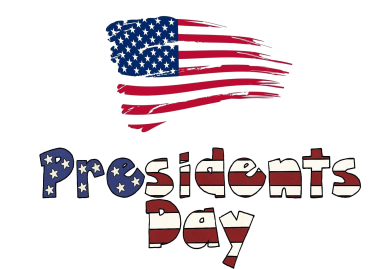           Make Your Own Bowl	21¼ c Popcorn Chicken (2oz) [G] [S]¼ c Mashed Potatoes 1 oz WG Dinner Roll   [G] [S] [C]      ¼ c Diced Honeydew¾ c Milk [D]     Veg: 3 Vegetarian Nuggets [S] [G] [C]                 Make Your Own Bowl	21¼ c Popcorn Chicken (2oz) [G] [S]¼ c Mashed Potatoes 1 oz WG Dinner Roll   [G] [S] [C]      ¼ c Diced Honeydew¾ c Milk [D]     Veg: 3 Vegetarian Nuggets [S] [G] [C]       	Penne Meatballs	223 Meatballs[D] [G] [S] w Marinara Sauce [T]  ¼ c WG Penne Pasta [G]¼ c Spinach w Ranch[D] [E] [S EHS: Steamed  Spinach¼ c Apple Slices EHS: Applesauce¾ c Milk  [D]   Veg: ½ c Penne [G[with Cheese23½ c Chicken Curry Casserole  [S] [D]   1 oz Flatbread [G] [C]      ¼ c Mixed Vegetables¼ c Fresh Fruit Salad¾ c Milk [D]   Veg:  Southwest Tofu Scrambled [S] / Yogurt [D]   Make Your Own Pizza             241 oz English Muffin [G] [C]     2 oz Shredded Mozzarella  Cheese [D]  ¼ c  Marinara Sauce [T]  ¼ c Parmesan Roasted Broccoli [D]   2 Orange Wedges EHS: Mandarin Oranges¾ c Milk [D]   Veg: SameLUNCH273 CN Chicken Patty Sandwich [S] [G] w/ Cheddar Cheese [D]   1 oz WG Bun [S] [G]¼ c Green Beans¼ c Applesauce¾ c Milk [D]   Veg: 3 Vegetarian Nuggets [S] [G] [C]        28¾ c Cuban Black Bean Rice [T]  (#6 scoop- black beans, #8 scoop- rice)¼ c Brown Rice¼ c Field Green Salad w Italian [S] [C] EHS: Steamed  Baby Carrots¼ c Diced Honeydew ¾ c Milk  [D]   Veg: Same 